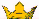 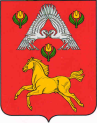 А Д М И Н И С Т Р А Ц И ЯВЕРХНЕПОГРОМЕНСКОГО  СЕЛЬСКОГО  ПОСЕЛЕНИЯСРЕДНЕАХТУБИНСКОГО  РАЙОНА   ВОЛГОГРАДСКОЙ  ОБЛАСТИП О С Т А Н О В Л Е Н И Еот 05 декабря 2018 г. № 75О добавлении адресов объектов адресации в ФИАС В соответствии с Федеральным Законом от 28 декабря 2013 года № 443-ФЗ «О федеральной информационной адресной системе», и о внесении изменений в Федеральный закон от 6 октября 2003 года № 131- ФЗ  «Об общих принципах организации местного самоуправления в Российской Федерации»,, постановлением Правительства РФ от 19 ноября 2014г. № 1221 «Об утверждении Правил присвоения, изменения и аннулирования адресов», руководствуясь Уставом Верхнепогроменского сельского поселения, постановлением администрации Верхнепогроменского сельского поселения № 65 от 21.11.2018 г. «О присвоении юридического адреса», а так же с целью  упорядочения  адресного хозяйства    на   территории   Верхнепогроменского сельского  поселения,     п о с т а н о в л я ю:Добавить в Верхнепогроменское сельское поселение элемент планировочной структуры в Федеральной информационной адресной системе, согласно приложению № 1 к настоящему постановлению. Настоящее постановление вступает в силу со дня подписания.Контроль за исполнением настоящего постановления оставляю за собой.Глава Верхнепогроменского сельского поселения                                                                       К.К. БашуловПриложение 1Объект адресации, адресообразующий элемент, уровеньНаименованиеНаименованиеНаименованиеНаименованиеНаименованиеНаименованиеНаименованиеОбъект адресации, адресообразующий элемент, уровеньстранастранасубъектмуниципальный районсельское поселениеселотипнаименованиеЭлемент планировочной структурыРоссийская ФедерацияРоссийская ФедерацияВолгоградская областьСреднеахтубинскийВерхнепогроменское сельское поселениес. Верхнепогромное территорияАГЗС Паритет